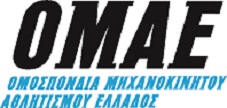 ΣΥΜΠΛΗΡΩΜΑΤΙΚΟΣ KANONIΣMOΣ DRAGSTER					ΟΝΟΜΑΣΙΑ ΑΓΩΝΑ(ΗΜΕΡΟΜΗΝΙΑ) 2023ΠΡΟΣΟΧΗ:    Όσα κείμενα είναι έντονα και πλάγια πρέπει να συμπληρώνονται από τον Οργανωτή. Η ΠΑΡΑΓΡΑΦΟΣ ΑΥΤΗ ΕΙΝΑΙ ΜΟΝΟ ΕΝΗΜΕΡΩΤΙΚΗ ΚΑΙ ΔΕΝ ΣΥΜΠΕΡΙΛΑΜΒΑΝΕΤΑΙ ΣΤΟΝ ΣΥΜΠΛΗΡΩΜΑΤΙΚΟ ΚΑΝΟΝΙΣΜΟ ΠΟΥ ΑΠΟΣΤΕΛΛΕΤΑΙ ΣΤΗΝ ΕΠΑO παρών κανονισμός υπόκειται πάντοτε σε προηγούμενη έγκριση της ΕΠΑ και σε συνδυασμό με τον γενικό κανονισμό (τον οποίο και συμπληρώνει), αποτελεί τον κανονισμό του αγώνα.  Πρέπει να υποβάλλεται για έγκριση 2 μήνες πριν από την ημερομηνία διεξαγωγής του μαζί με τους χάρτες, την πίστα, ο αναλυτικό δρομολόγιο, το ωράριο του αγώνα και τα μέτρα ασφαλείας.Σε περίπτωση που ο παρών κανονισμός τροποποιεί τον γενικό τότε μαζί με την υποβολή του προς έγκριση κειμένου, απαιτείται να υποβάλλεται και συνοδευτική επιστολή, στην οποία να αναφέρονται σαφώς τα άρθρα που τροποποιούνται και ο λόγος για τον οποίον αιτείται η τροποποίηση.ΕΠΙΤΡΟΠΗ ΑΓΩΝΩΝ (ΕΠ.Α.)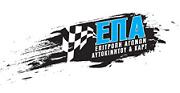 ΠPOΓPAMMAΓPAMMATEIA TOY AΓΩNAH Γραμματεία του Aγώνα θα λειτουργεί (πρέπει να αναφερθούν οι μέρες, οι ώρες και οι τόποι που θα λειτουργεί).Oι αγωνιζόμενοι πρέπει να βρίσκονται σε συνεχή επαφή με τη Γραμματεία του αγώνα για να παραλαμβάνουν τα Δελτία Πληροφοριών. 	EΠIΣHMOΣ ΠINAKAΣ ANAKOINΩΣEΩNNα αναφερθούν οι ημερομηνίες και οι τόποι που θα βρίσκεται εγκατεστημένος ο επίσημος πίνακας ανακοινώσεων (εάν δεν είναι εκ των προτέρων γνωστά μπορούν να ανακοινωθούν με δελτίο πληροφοριών). 	ΓΡΑΦΕΙΟ TYΠOYNα αναφερθούν οι ημερομηνίες και οι τόποι στους οποίους θα λειτουργεί το Γραφείο Τύπου. 	SERVICE PARK και PARC FERMENα αναφερθούν οι ημερομηνίες και οι τόποι στους οποίους θα λειτουργούν.APΘPO 1 – ΟΡΓΑΝΩΣΗO αγώνας θα διεξαχθεί σύμφωνα με τις διατάξεις:α.	Tου Eθνικού Aθλητικού Kανονισμού (EAK) και των παραρτημάτων τουβ.	Tης Προκήρυξης Πρωταθλημάτων της ΕΠΑ/ΟΜΑΕ καθώς και των εγκυκλίων τηςγ.	Tου Γενικού Κανονισμού και των παραρτημάτων τουδ.	Tου παρόντος Συμπληρωματικού Kανονισμού (που αποτελεί συμπλήρωμα του Γενικού Κανονισμού) και των παραρτημάτων τουε. 	Του Τεχνικού Κανονισμού αγώνων DragsterΟι τροποποιήσεις, προσθήκες ή/και διορθώσεις στον Συμπληρωματικό Κανονισμό θα ανακοινωθούν με αριθμημένα και χρονολογημένα δελτία πληροφοριών που θα εκδοθούν από τον Οργανωτή ή τους Αγωνοδίκες σε χαρτί κίτρινου χρώματος.1.1	KAΘOPIΣMOΣΟνομασία του αγώνα:		……………….….Οργανωτής:			……………….….Ημερομηνία διεξαγωγής: 		…………………..1.2	OPΓANΩTIKH EΠITPOΠHΠρόεδρος 			……………….….Mέλη         			……………….….                            			……………….….1.3     ΣTEΛEXH TOY AΓΩNAΠαρατηρητής ΕΠΑ/ΟΜΑΕ	Ορίζεται από την ΕΠΑ/ΟΜΑΕΠρόεδρος Αγωνοδικών 	Ορίζεται από την ΕΠΑ/ΟΜΑΕ2ος Αγωνοδίκης	Για Πρωταθληματικούς αγώνες ορίζεται από ΕΠΑ/ΟΜΑΕ,	Για αγώνες Κυπέλλου ορίζεται από την Οργάνωση από τα Στελέχη της ΕΠΑ/ΟΜΑΕ3ος  Αγωνοδίκης	Ορίζεται από την Οργάνωση από τα Στελέχη της  ΕΠΑ/ΟΜΑΕ	Αλυτάρχης	Από τον κατάλογο Aλυταρχών της ΕΠΑ/ΟΜΑΕΓραμματέας του αγώνα 	……………………Επικεφαλής Τεχνικός Έφορος 	Ορίζεται από την  ΕΠΑ/ΟΜΑΕΤεχνικοί Έφοροι	Από τον κατάλογο Τεχνικών Εφόρων της ΕΠΑ/ΟΜΑΕΥπεύθυνος σχέσεων με αγωνιζομένους	Από τον κατάλογο κριτών της ΕΠΑ/ΟΜΑΕΕπικεφαλής ασφαλείας	Υποχρεωτικός για αγώνες πρωταθλήματος ή κυπέλλουΥπεύθυνος Τύπου 	……………………Επικεφαλής γιατρός	……………………Υπεύθυνος Service Park	……………………Υπεύθυνος Αποτελεσμάτων	……………………Κριτής διαχωρισμού διαδρόμων         Ορίζεται από την Οργάνωση από τα Στελέχη της  ΕΠΑ/ΟΜΑΕ	Κριτής εισόδου στο χώρο εκκίνησης   Ορίζεται από την Οργάνωση από τα Στελέχη της  ΕΠΑ/ΟΜΑΕ	Κριτής επιτήρησης της εκκίνησης        Ορίζεται από την Οργάνωση από τα Στελέχη της  ΕΠΑ/ΟΜΑΕ	Κριτής στο σημείο 000μ στους διαδρόμους επιβράδυνσης των οχημάτων		Ορίζεται από την Οργάνωση από τα Στελέχη της  ΕΠΑ/ΟΜΑΕ	Κριτής επιτήρησης των διαδρομών επιτάχυνσης, από το χώρο εκκίνησης μέχρι το σημείο 000μ	Ορίζεται από την Οργάνωση από τα Στελέχη της  ΕΠΑ/ΟΜΑΕ	1.4  Περιγραφή Αγώνα.O αγώνας Drag Racing είναι ένας διαγωνισμός επιτάχυνσης από στάση, σε ευθεία διαδρομή, μεταξύ δύο οχημάτων και για συγκεκριμένη και ορισμένη εξ αρχής απόσταση. Τα αποδεχόμενα μήκη γι’ αυτή την απόσταση είναι:(Προσδιορίστε το μήκος του αγώνα)402,336 μέτρα (1/4 του μιλίου ή 1320 πόδια) 201,168 μέτρα (1/8 του μιλίου ή 660 πόδια)Ο διαγωνισμός εκκινεί μέσω μιας ηλεκτρονικής συσκευής που συχνά αποκαλείται "Christmas Tree". Με την εκκίνηση από την γραμμή αφετηρίας, κάθε διαγωνιζόμενος ενεργοποιεί το χρονόμετρο μέσω δέσμης φωτοκύτταρων, το οποίο με τη σειρά του σταματάει όταν το όχημα περάσει τη γραμμή τερματισμού. Ο χρόνος αρχής – τέλους είναι ο επιτευχθείς χρόνος, ο οποίος χρησιμεύει στο να υπολογίζονται οι επιδόσεις των οχημάτων.ΑΡΘΡΟ 2 – ΔΗΛΩΣΗ ΣΥΜΜΕΤΟΧΗΣ2.1 Όποιος θέλει να λάβει μέρος στον αγώνα, πρέπει να δηλώσει τη συμμετοχή του ηλεκτρονικά (e‐omae‐ epa.gr/RaceList.aspx). Η δήλωση πρέπει να υποβληθεί μέχρι την ημερομηνία που αναφέρει ο διοργανωτής στον Συμπληρωματικό Κανονισμό του Αγώνα. Για τη λήξη της προθεσμίας υποβολής των εγγραφών ο Οργανωτής απαραίτητα πρέπει να ακολουθεί τη σχετική Εγκύκλιο 6 της ΕΠΑ/ΟΜΑΕ.Καμία συμμετοχή δεν θα γίνεται δεκτή και δεν θα ανακοινώνεται αν δεν έχει εξοφληθεί το παράβολο συμμετοχής και στον Οργανωτή μέχρι την λήξη των συμμετοχών.  (Ο Συμπληρωματικός Κανονισμός  πρέπει να αναφέρει τα σχετικά παράβολα.  Σε καμία περίπτωση δεν επιτρέπεται η υπέρβαση των ανωτάτων ορίων που καθορίζει η ΕΠΑ/ΟΜΑΕ. Να αναφέρεται επίσης ο τραπεζικός λογαριασμός του σωματείου).2.2 Οι κάτοικοι των χωρών της Ευρωπαϊκής Ένωσης που επιθυμούν να συμμετάσχουν στους ελληνικούς αγώνες επιτάχυνσης πρέπει απαραίτητα, εκτός από την αγωνιστική τους άδεια, να διαθέτουν και τηναναγκαία ασφαλιστική κάλυψη για προσωπικά ατυχήματα που να ισχύει για την Ελλάδα (starting permission).2.3 Για να συμμετάσχει ένας οδηγός στην κλάση OPEN θα πρέπει πρώτα να έχει συμμετάσχει σε δύο αγώνες στις κατηγορίες Α ή Β.2.4 Μετά τη λήξη υποβολής συμμετοχών, αυτές θεωρούνται οριστικές και δεν επιτρέπεται η διόρθωσή τους(όπως πχ αντικατάσταση οχήματος κτλ).2.5 Εάν κατά τον Αρχικό Τεχνικό Έλεγχο ένα όχημα δεν ανταποκρίνεται στην κλάση που έχει εγγραφεί, το όχημα αυτό μπορεί μετά από πρόταση των τεχνικών εφόρων και απόφαση αγωνοδικών να μεταφερθεί στην κλάση που ανταποκρίνεται ή να μην γίνει αποδεκτό.2.6 Η Οργανωτική Επιτροπή έχει το δικαίωμα, με τη σύμφωνη γνώμη της ΕΠΑ/ΟΜΑΕ, να αρνηθεί την εγγραφή οποιουδήποτε διαγωνιζομένου ή οδηγού εξηγώντας τους λόγους άρνησής της (ΕΑΚ Άρθρο 74). Η απόρριψη πρέπει να γνωστοποιηθεί στον ενδιαφερόμενο το αργότερο 24 ώρες μετά το κλείσιμο των εγγραφών.2.7 Η υποβολή της δήλωσης συμμετοχής σημαίνει αυτόματα ότι ο συμμετέχων αποδέχεται ανεπιφύλακτα τον κανονισμό του αγώνα και παραδέχεται ότι οι καθιερωμένες από τον ΔΑΚ και ΕΑΚ δωσιδικίες ισχύουν αποκλειστικά για κάθε θέμα που αφορά τον αγώνα.2.8 Η Οργανωτική Επιτροπή έχει το δικαίωμα να περιορίσει τον αριθμό των συμμετοχών ανάλογα με τις ειδικές συνθήκες του αγώνα (διάρκεια ημέρας, χώρος στα πιτς, άστατος καιρός κ.λπ.).ΑΡΘΡΟ 3 -   ΠΑΡΑΒΟΛΑ ΣΥΜΜΕΤΟΧΗΣΤα παράβολα συμμετοχής καθορίζονται με την Εγκύκλιο 3 της ΕΠΑ/ΟΜΑΕ. Σε καμία περίπτωση δεν επιτρέπεται η υπέρβαση των ανωτάτων ορίων που καθορίζει η ΕΠΑ/ΟΜΑΕ.Η δήλωση συμμετοχής δεν γίνεται δεκτή αν δεν συνοδεύεται από το παράβολο συμμετοχής, τον αριθμό αγωνιστικής αδείας και τον αριθμό κυκλοφορίας του αυτοκινήτου ή τον αριθμό αγωνιστικής πινακίδας.Στο παράβολο συμμετοχής περιλαμβάνεται και η ασφάλιση του αγωνιζόμενου που καλύπτει αστική ευθύνη προς τρίτους. Η ασφάλιση αυτή ισχύει σε όλη τη διάρκεια του αγώνα από τη στιγμή της εκκίνησής τους και παύει να ισχύει με τη λήξη της προθεσμίας υποβολής ένστασης ή διαφορετικά από τη στιγμή εγκατάλειψης του αγώνα ή του αποκλεισμού από αυτόν.Τα παράβολα συμμετοχής επιστρέφονται μόνο αν η δήλωση συμμετοχής δεν γίνει δεκτή ή αν ο αγώνας ματαιωθεί πριν αυτός ξεκινήσει.(Ο Συμπληρωματικός Κανονισμός  πρέπει να αναφέρει τα σχετικά παράβολα.  Σε καμία περίπτωση δεν επιτρέπεται η υπέρβαση των ανωτάτων ορίων που καθορίζει η ΕΠΑ/ΟΜΑΕ. Να αναφέρεται επίσης ο τραπεζικός λογαριασμός του σωματείου).ΑΡΘΡΟ 4 – ΑΓΩΝΙΣΤΙΚΟΙ ΧΩΡΟΙΠίστα – Διαστάσεις ‐ Οριοθέτηση Αγωνιστικού ΧώρουΟι αγώνες διεξάγονται σε μόνιμες ή προσωρινές πίστες.Προτεινόμενες ΔιαστάσειςΤο προτεινόμενο συνολικό μήκος της πίστας είναι:ΠΡΟΤΕΙΝΟΜΕΝΟ ΣΥΝΟΛΙΚΟ ΜΗΚΟΣ ΠΙΣΤΑΣ ΣΥΝΑΡΤΗΣΕΙ ΔΙΑΓΩΝΙΖΟΜΕΝΗΣ ΑΠΟΣΤΑΣΗΣΤο συνολικό μήκος της πίστας περιλαμβάνει τις περιοχές:Burn Out (min 15m – max 20m)ΕπιτάχυνσηςΥποχρεωτικής Επιβράδυνσης (1/4 mile -500m + 1/8 mile 400m)Έκτακτης  Επιβράδυνσης (500m)Το συνολικό μήκος της πίστας μπορεί να αλλάξει  υπό τον όρο ότι η πίστα έχει ελεγχθεί από τους αρμόδιους εφόρους της ομοσπονδίας και έχει λάβει σχετική έγκριση. Το προτεινόμενο συνολικό μήκος της πίστας μπορεί να αυξάνεται ανάλογα με τις ειδικές απαιτήσεις που ενδεχομένως να διαμορφωθούν από σημαντικές επιδόσεις οχημάτων ή αν δεν μπορεί να αυξηθεί το συνολικό μήκος της πίστας, θα μειωθεί η αγωνιζόμενη απόσταση. Το προτεινόμενο πλάτος της πίστας είναι μικρότερο ή ίσο των 20 μέτρων ενώ δεν μπορεί να είναι μικρότερο των 15,2 μέτρων. Σε όλο το μήκος της πίστας είναι υποχρεωτικό να υπάρχουν τσιμεντένια τοιχία ή τσιμεντένια jerseys δεμένα μεταξύ τους και στις δύο πλευρές της πίστας σε όλο το μήκος της  ύψους 1m. Από την μία πλευρά πρέπει να υπάρχουν πόρτες εισόδου, έκτακτης ανάγκης για τα οχήματα ασφαλείας. Για την οριοθέτηση των πρώτων 300m  της διαδρομής είναι υποχρεωτικό να βαφθούν 20 μέτρα τα τοιχία με κίτρινο χρώμα και για την οριοθέτηση των 400 μέτρων να βαφθούν 20 μέτρα τοιχία με κόκκινο χρώμα. Μετά τα πρώτα 400 μέτρα να τοποθετηθούν ταμπέλες ανά 100 μέτρα μέχρι το τέλος του διαδρόμου.4.1.2.   Περιοχή Έκτακτης Επιβράδυνσης (Προαιρετική)Για την Περιοχή Έκτακτης Επιβράδυνσης προτείνονται τα ακόλουθα μέτρα:Αμμοπαγίδα από ειδικό χαλίκι. Το χαλίκι πρέπει να είναι ‘χτενισμένο’ και να εμφανίζει κυματισμούς.Ειδικό Δίχτυ το οποίο θα είναι καλά προσδεμένο στις δύο άκρες (δεξιά κι αριστερά) του διαδρόμου, ενώ ΥΠΟΧΡΕΩΤΙΚΑ θα είναι βυθισμένο τουλάχιστον μισό μέτρο μέσα στην αμμοπαγίδα.	Ένας μεγάλος κι ευκρινής στόχος (ομόκεντρος κύκλος) τοποθετημένος στη μέση του Ειδικού διχτυού, για να βοηθά τον οδηγό να στοχεύει το κέντρο που προσφέρει τη μέγιστη απορροφητικότητα της κρούσης.Στο τέλος της Περιοχής Έκτακτης Επιβράδυνσης, συνδυασμός α) ελαστικών δεμένων μεταξύ τους κατακόρυφα και οριζόντια, σε ομάδες, με ή χωρίς κενά μεταξύ τους β) άλλων απορροφητικών υλικώνεπενδυμένων εξωτερικά με καλής ποιότητας ελαστικό. Το ύψος των υλικών αυτών προτείνεται να αυξάνει προοδευτικά και να φτάνει τα τρία μέτρα ύψος.Η περιοχή αυτή πρέπει να ελέγχεται και να εγκρίνεται από τον παρατηρητή ασφαλείας του αγώνα.   Προστασία Θεατών, Κριτών και ΔημοσιογράφωνΠροτείνεται η δημιουργία ειδικών περιοχών στα πλευρικά όρια του Burn Out, για εξυπηρέτηση των αναγκών των δημοσιογράφων και φωτογράφων με ταυτόχρονη απαγόρευσή τους από την περιοχή του Burn Out.Πρόβλεψη πρέπει να υπάρχει για την επαρκή προστασία όλων όσων βρίσκονται παραπλεύρως της πίστας (θεατών, κριτών κ.λπ.) αλλά και των αγωνιζομένων. Θεατές (όρθιοι ή σε κερκίδες) επιτρέπονται μέχρι τα 120 100 μέτρα από το σημείο της εκκίνησης. Το μήκος του χώρου των θεατών  από την εκκίνηση είναι εκατό μέτρα. Τα πρώτα 50 μέτρα η γραμμή του χώρου των θεατών είναι αυστηρώς παράλληλη ως προς τον άξονα της διαδρομής. Μετά τα 50 μέτρα η γραμμή του χώρου των θεατών δεν θα είναι παράλληλη στον άξονα της διαδρομής αλλά θα δημιουργεί αμβλεία γωνία για τα υπόλοιπα 50 μέτρα. Αν ο χώρος των θεατών είναι σε μήκος 100 μέτρων παράλληλα με τον άξονα της διαδρομής είναι υποχρεωτική η ύπαρξη δεύτερης σειράς τοιχίων ή τσιμεντένιων jerseys ενωμένων μεταξύ τους σύμφωνα με τις προδιαγραφές τους. Στην περίπτωση που δεν υπάρχει δυνατότητα δεύτερης σειράς τσιμεντένιων jerseys η απόσταση από το τοιχίο έως τους θεατές πρέπει να είναι 20 μέτρα. Ο χώρος των θεατών, καθήμενων ή όρθιων, θα οριοθετείται με κάγκελα, χωρίς καμία δυνατότητα να εισέλθει στο χώρο της πίστας. Η απόσταση τους από την εξωτερική πλευρά του τοιχίου θα πρέπει να είναι 10 μέτρα. Πάνω από τα τοιχία ή τα τσιμεντένια jerseys κατά μήκος του χώρου των θεατών πρέπει να υπάρχει πλέγμα ή κάγκελα βαρέως τύπου ύψους 1,5m. Η διαδρομή από το burn out έως και το τέλος της περιοχής επιβράδυνσης θα πρέπει να είναι κλειστή μη προσβάσιμη από κανένα εκτός των οχημάτων ασφαλείας από τις εισόδους έκτακτης ανάγκης, σε περίπτωση που ο αγώνας διακοπεί. Σηματοδότηση της ΕκκίνησηςΟ χώρος της εκκίνησης πρέπει να είναι ευκρινώς σηματοδοτημένος με κορίνες. Σηματοδότηση του ΤερματισμούΟ τερματισμός πρέπει να σηματοδοτείται ευκρινώς χωρίς να μειώνεται η ασφάλεια των αγωνιζομένων.Εάν στην πίστα υπάρχουν πλευρικά τοιχία, δεξιά και αριστερά, τοποθετείται πανό που να γράφει ΤΕΡΜΑΤΙΣΜΟΣ και του οποίου οι βάσεις βρίσκονται πίσω από τα τοιχία (έξω από την πίστα, προστατευμένα).  Είναι δυνατόν να τοποθετηθούν κορίνες πλαστικές ή ταμπέλες από αφρολέξ ή ευλύγιστες πλαστικές (ή τύπου beach flag) σημαίες δεξιά και αριστερά ώστε τυχόν πρόσκρουση αγωνιζομένου σε αυτά δεν θα επιφέρει κανένα τραυματισμό ή ζημιά. Σε περίπτωση ανάγκης χρήσης βάσεων με νερό ή χώμα για την υποστήριξη των ανωτέρω σημαιών, οι βάσεις αυτές πρέπει να είναι τοποθετημένες μέσα στο έδαφος και να μην προεξέχουν.Όλα τα ανωτέρω μέσα σηματοδότησης του τερματισμού μπορούν να χρησιμοποιηθούν και παράλληλα. Σηματοδότηση μετά τον ΤερματισμόΜετά τον τερματισμό πρέπει να υπάρχουν κορύνες ανά 20 περίπου μέτρα που θα σηματοδοτούν τον διαχωρισμό των διαδρόμων και ταμπέλες από ελαφρύ υλικό, δεξιά αριστερά του διαδρόμου και σε τουλάχιστον 10 μέτρα απόσταση από το όριο των διαδρομών (εφ’ όσον δεν υπάρχουν προστατευτικά τοιχία), με αναγραφή της απόστασης ανά 100μ μέχρι το σημείο 000μ του τέλους των διαδρόμων και την έξοδο από αυτούς. Μετά τα 000μ θα υπάρχει σαφής σήμανση, χωρίς όμως αυτή να αποτελεί εμπόδιο για ευθεία πορεία του οχήματος, για την κατεύθυνση των αγωνιζομένων έξω από τον αγωνιστικό διάδρομο.Υποχρεώσεις Οδηγού Μετά τον ΤερματισμόΜετά τον τερματισμό των 400 μέτρων, ο οδηγός πρέπει υποχρεωτικά να μπει σε φάση επιβράδυνσης. Μη συμμόρφωση με αυτό θα του επιφέρει ποινή αποκλεισμού από τον αγώνα.Αυτοκίνητα που κινούνται με ταχύτητα πάνω από 50km/h μετά την ταμπέλα των 100μ πριν το τελευταίο σημείο του διαδρόμου επιβράδυνσης θα δέχονται ποινή από τους Αγωνοδίκες.  Αφού τα αυτοκίνητα βρεθούν στο σημείο εξόδου από τους διαδρόμους, ο οδηγός που κατά την έξοδό του   τέμνει τον διάδρομο του άλλου οδηγού οφείλει να εξετάσει και να μεριμνήσει για την ασφαλή έξοδο και των  δύο από τους διαδρόμους.Νοσοκομειακά - Πυροσβεστικά Οχήματα & Οχήματα ΑσφαλείαςΟ αγώνας δεν μπορεί να ξεκινήσει ή να συνεχίζεται εάν δεν παρίστανται τα απαραίτητα νοσοκομειακά και πυροσβεστικά οχήματα:ένα τουλάχιστον πυροσβεστικό όχημα με εργαλεία απεγκλωβισμού και υλικά κατάσβεσης πυρκαγιάς από καύσιμα.μια τουλάχιστον κινητή μονάδα ασθενοφόρου τύπου ΕΚΑΒ με γιατρό για τους πρώτους 90 οδηγούς (όχι συμμετοχές, διότι ένας οδηγός μπορεί να τρέχει σε πολλές κλάσεις). Αν οι οδηγοί φτάσουν τους 91, απαραίτητο δεύτερο απλό ασθενοφόρο χωρίς επί πλέον γιατρό. Όταν φτάσουν τους 181, απαραίτητο τρίτο απλό ασθενοφόρο χωρίς επί πλέον γιατρό κ.ο.κ. Ο αριθμός των οδηγών αφορά συνολικά τις συμμετοχές ενός αγώνα, είτε οι συμμετοχές αυτές ανήκουν στην ΕΠΑ/ΟΜΑΕ είτε στην ΑΜΟΤΟΕ (π.χ. αναβάτες). Έτσι, ένας αγώνας με 100 οδηγούς (60 αυτοκινήτων και 40 μοτοσυκλετών) απαιτεί, από πλευράς ΕΠΑ/ΟΜΑΕ) δεύτερο απλό ασθενοφόρο.Σε καμία περίπτωση μπορεί να  αρχίσει ή να συνεχιστεί ο αγώνας χωρίς την παρουσία γιατρού και πλήρως εξοπλισμένου ασθενοφόρου .ένα τουλάχιστο γερανό ή άλλο ρυμουλκό μέσο για την απομάκρυνση ενός οχήματος με ζημιά.  ΑΡΘΡΟ 5 – ΔΙΚΑΙΟΥΜΕΝΟΙ ΣΥΜΜΕΤΟΧΗΣ Γίνεται δεκτό κάθε φυσικό ή νομικό πρόσωπο που κατέχει έγκυρη αγωνιστική άδεια διαγωνιζομένου, εκπροσωπείται από αθλητή ή αθλητής φυσικό πρόσωπο, που έχει έγκυρο Δελτίο Αθλητή, Κάρτα Υγείας σε ισχύ κατάλληλα για την κατηγορία που λαμβάνει μέρος και είναι στην ηλικιακή κατηγορία Νέων Ανδρών-Νέων Γυναικών ή Ανδρών-Γυναικών σύμφωνα με τις εγκυκλίους της ΕΠΑ/ΟΜΑΕ. Ισχύουν οι ακόλουθοι περιορισμοί:Κάθε όχημα επιτρέπεται να λαμβάνει μέρος στον αγώνα, Πρωταθληματικό ή Drag Day, σε μία εκ των Κατηγοριών Drag (Α, Β, Open), Truck ή Κάρτ σε 1 κατηγορία Index (7 ‐ 15).Κάθε οδηγός μπορεί να συμμετέχει σε όσες κατηγορίες θέλει, αλλά στην ίδια μόνο μία φορά.ΑΡΘΡΟ  6 - ΣΕΙΡΑ ΕΚΚΙΝΗΣΗΣΗ σειρά εκκίνησης των αυτοκινήτων θα ορίζεται από τον οργανωτή.Σε όλη τη διάρκεια του αγώνα πάνω σε κάθε όχημα θα τοποθετούνται τα νούμερα συμμετοχής που θα δίνονται από την Οργάνωση μαζί με το τυχόν διαφημιστικό πλαίσιο και καθ’ υπόδειξη του. Δεν θα δοθεί εκκίνηση σε οποιοδήποτε όχημα στο οποίο δεν θα είναι σωστά τοποθετημένοι οι αριθμοί συμμετοχής και το τυχόν διαφημιστικό πλαίσιο.Το αναγνωριστικό της ομάδας του οχήματος (Verification) πρέπει να είναι τοποθετημένο  σε εμφανές σημείο καθ’ υπόδειξη του διοργανωτή.ΑΡΘΡΟ 7 -ΔΙΑΦΗΜΙΣΕΙΣΕπιτρέπεται στους αγωνιζόμενους να τοποθετούν ελεύθερα πάνω στα οχήματά τους οποιαδήποτε διαφήμιση με τους παρακάτω όρους:Να μην αντιβαίνουν τους Νόμους του Ελληνικού Κράτους και τις διατάξεις της  ΔΟΑ.Να μην προσβάλουν τα χρηστά ήθη και έθιμα.Να μην καλύπτουν τις θέσεις που προορίζονται για τις πινακίδες και τους αριθμούς συμμετοχής.Να μην εμποδίζουν την ορατότητα μέσα από όλα τα παράθυρα. (Επιτρέπεται η τοποθέτηση διαφημιστικής ταινίας φάρδους μέχρι 10 εκ. στο πάνω μέρος του μπροστινού παρμπρίζ και μέχρι 8 εκ. στο πάνω μέρος του πίσω παραθύρου).Να μην είναι πολιτικού ή θρησκευτικού χαρακτήρα.Ο Οργανωτής έχει το δικαίωμα διαφήμισης του υποστηρικτή στα εμπρός φτερά του αυτοκινήτου.Δεν θα επιτραπεί η εκκίνηση σε αυτοκίνητο που δεν θα είναι σύμφωνο με τα παραπάνω.ΑΡΘΡΟ 8 – ΔΙΟΙΚΗΤΙΚΟΣ & ΑΡΧΙΚΟΣ ΤΕΧΝΙΚΟΣ ΕΛΕΓΧΟΣΗ διαδικασία του Αρχικού Τεχνικού Ελέγχου και του Διοικητικού  Ελέγχου προτείνεται να διεξάγονται παράλληλα:8.1 Αρχικός Τεχνικός & Διοικητικός ΈλεγχοςΤο όχημα, κατά τη διάρκεια του Αρχικού Τεχνικού Ελέγχου, καλό είναι να συνοδεύεται από τον μηχανικό ή άλλο μέλος της ομάδας κι όχι από τον οδηγό, έτσι ώστε ο οδηγός να μπορέσει να ολοκληρώσει παράλληλα το Διοικητικό Έλεγχο.Ο Αρχικός Τεχνικός Έλεγχος και Διοικητικός Έλεγχος είναι γενικής μορφής και αφορά στους ελέγχους:αγωνιστικών αδειών- Δελτίο Αθλητή (πρωτότυπες)αδειών οδήγησης – Δίπλωμα Οδήγησης (πρωτότυπες)Κάρτας Υγείας Αθλητή (πρωτότυπη)ορατής συμφωνίας του οχήματος με την κλάση και υποκλάση που έχει δηλωθεί,συμφωνίας του οχήματος με την ταυτότητα (ΔΤΤ) που του έχει χορηγήσει η ΕΠΑ/ΟΜΑΕ,Επιπλέον, το κάθε όχημα ελέγχεται από τους τεχνικούς εφόρους του αγώνα, σε σχέση με την κλάση που ο αγωνιζόμενος έχει δηλώσει να αγωνισθεί.Με την συμμετοχή του αυτοκινήτου στον αγώνα, θα υποβάλλεται σε φωτοαντίγραφο και η άδεια κυκλοφορίας η οποία θα είναι εν ισχύ. Στην περίπτωση οχήματος με συμβατικούς αριθμούς, που είναι ιδιοκτησίας διαφορετικής από τον συμμετέχοντα, είναι απαραίτητη η παρουσίαση εγγράφου εξουσιοδότησης του ιδιοκτήτη, νόμιμα θεωρημένης, για τη χρησιμοποίηση του αυτοκινήτου.Επιτρέπονται οχήματα με αγωνιστικές πινακίδες.Στα οχήματα θα χορηγείται από τον Οργανωτή ειδικό σήμα αναγνώρισης ομάδας, κλάσης (Verification). Κάθε διαγωνιζόμενος πρέπει με δική του ευθύνη να φροντίζει για την τοποθέτηση του σήματος σε σημείο του οχήματος που θα του υποδειχθεί από τον διοργανωτή και την ασφαλή προστασία του σήματος αυτού ως το τέλος του αγώνα. Έλλειψη σήματος στην περίπτωση αυτή μπορεί να επιφέρει τον άμεσο αποκλεισμό από τον αγώνα.Κάθε παραβίαση ή παραχάραξη των σημάτων σφράγισης που θα διαπιστωθεί μπορεί να επιφέρει άμεσα τον αποκλεισμό του συγκεκριμένου διαγωνιζομένου από τον αγώνα καθώς επίσης και κάθε άλλου διαγωνιζομένου ή οδηγού που τυχόν συνεργάστηκε κατά οποιονδήποτε τρόπο. Αυτό δεν αποκλείει την επιβολή και βαρύτερων κυρώσεων.Ο αγωνιζόμενος οφείλει να διατηρεί σε όλη τη διάρκεια του αγώνα το όχημά του σύμφωνα με τις προδιαγραφές που ορίζουν οι κανονισμοί Drag Racing (Τεχνικός, Γενικός και Συμπληρωματικός) καθώς και οι εγκύκλιοι της ΕΠΑ/ΟΜΑΕ. Κάθε παρέκκλιση που έχει διαφύγει από την προσοχή του Τεχνικού Εφόρου δεν σημαίνει ότι γίνεται δεκτή. Ο αγωνιζόμενος φέρει ακέραιη την ευθύνη.Κατά τη διάρκεια του Αρχικού Τεχνικού Ελέγχου, οι Τεχνικοί Έφοροι καταγράφουν και τον αριθμό πλαισίου (ή ανάλογο χαρακτηριστικό) και το συσχετίζουν με τους περιορισμούς ασφαλείας που υπάρχουν σχετικά με τους χρόνους των περασμάτων και που ενεργοποιούν την υποχρέωση εγκατάστασης Roll Bar ή Roll Cage ή ενός ή δύο αλεξίπτωτων.Επίσης συνιστάται στους οργανωτές να διενεργούν διοικητικός έλεγχος και αρχικός τεχνικός έλεγχος, σύμφωνα με ωράριο Διοικητικού και Τεχνικού Ελέγχου. H εκπρόθεσμη προσέλευση συνεπάγεται την επιβολή προστίμου 100€ εκτός από την περίπτωση ανωτέρας βίας που θα κριθεί από τους Αγωνοδίκες. Η μη έγκαιρη άφιξη στον Αρχικό Τεχνικό Έλεγχο μπορεί να επιφέρει πρόστιμο μέχρι 100€.      Απαγορεύονται ΑΥΣΤΗΡΑ οι πινακίδες “ΔΟΚ” και “Μ”.ΑΡΘΡΟ 9 – ΕΝΗΜΕΡΩΣΗ ΑΓΩΝΙΖΟΜΕΝΩΝ(Να οριστεί η ημέρα, η ώρα και ο τόπος που θα γίνει η ενημέρωση αγωνοζόμενων) Μετά την ολοκλήρωση του Διοικητικού Ελέγχου και του Τεχνικού Ελέγχου, όλων των οχημάτων, πραγματοποιείται το Briefing των οδηγών σε χώρο που αναγράφεται στον Συμπληρωματικό Κανονισμό. Κατά τη διάρκεια του Briefing οι Αγωνοδίκες παίρνουν υποχρεωτικά παρουσίες σε έντυπο και τις παραδίδουν στην ΕΠΑ/ΟΜΑΕ. Η παρουσία του οδηγού, ή σε περίπτωση ανώτερης βίας ενός εκπροσώπου του, είναι υποχρεωτική. Σε διαφορετική περίπτωση ο οδηγός μπορεί να τιμωρηθεί με αποκλεισμό ή με υψηλό χρηματικό πρόστιμο.Κατά τη διάρκεια του Briefing θα πρέπει να αναφερθεί ο τρόπος διεξαγωγής του αγώνα, από την είσοδο του οχήματος στον χώρο της αναμονής της εκκίνησης έως και τον χώρο στάθμευσης (paddocks). Ειδικότερα κατ’ ελάχιστο, θα πρέπει να αναφέρεται ότι:κατά την είσοδο στον χώρο αναμονής ο οδηγός δεν πρέπει να εκτελεί καμιά άλλη ενέργεια, όπως ζέσταμα ελαστικών (burnout)κ.α., παρά μόνον ζέσταμα του κινητήρα εν στάση.αφού κληθεί από τα αρμόδια όργανα στον χώρο ζεστάματος ελαστικών (burnout) εκτελεί την διαδικασία αυτή μόνον μία φορά και μόνο μετά από υπόδειξη του ΑΦΕΤΗ!όταν τελειώσει η διαδικασία του ζεστάματος ελαστικών και οι οδηγοί κληθούν  να προσεγγίσουν το σημείο εκκίνησης, πρέπει ο πρώτος οδηγός, που θα προσεγγίσει, να κόψει τηδέσμη Prestage της λωρίδας που αγωνίζεται και να περιμένει τον δεύτερο οδηγό να κόψει επίσης τη δική του δέσμη Prestage. Κατόπιν, μπορεί οποιοσδήποτε οδηγός να κόψει τη δέσμη του Stage πρώτος και το πολύ μέσα σε 10’’ θα δοθεί εκκίνηση και ο δεύτερος οδηγός θα πρέπει σε αυτό το διάστημα  να έχει κόψει την δέσμη Stage άλλως  θα δοθεί εκκίνηση και θα χάσει το πέρασμα.Στήσιμο στην εκκίνηση χωρίς την υπόδειξη του ΑΦΕΤΗ επιφέρει αυστηρή τιμωρία. ΑΡΘΡΟ 10 – ΤΕΧΝΙΚΟΣ ΕΛΕΓΧΟΣ ΜΕΤΑ ΑΠΟ ΚΑΘΕ ΣΚΕΛΟΣΜετά την ολοκλήρωση κάθε σκέλους, μπορεί να γίνεται τεχνικός έλεγχος, ο οποίος, μετά το πέρας του αγώνα, μπορεί να φθάσει μέχρι και τη αποσυναρμολόγηση οχήματος. Αν η αποσυναρμολόγηση είναι αποτέλεσμα ενστάσεως ο ενιστάμενος πρέπει να καταβάλλει, εκτός από το παράβολο ενστάσεως, και το παράβολο τεχνικών εργασιών που προβλέπεται από τη σχετική εγκύκλιο της ΕΠΑ/ΟΜΑΕ.ΑΡΘΡΟ 11 -ΓΕΝΙΚΕΣ ΔΙΑΤΑΞΕΙΣΑπαγορεύεται στους αγωνιζόμενους με ποινή αποκλεισμού:Να κατευθύνουν για οποιοδήποτε λόγο το όχημά τους αντίθετα με τη φορά του αγώνα.Το σπρώξιμο του οχήματος από το ίδιο τον οδηγό ή από τρίτο για οποιοδήποτε λόγο μετά την εκκίνηση, παρά μόνο για επιστροφή στα paddocks.Η δοκιμή στο χώρο των paddocks ή οποιοδήποτε άλλο χώρο εκτός του αγωνιστικού διαδρόμου, με αγωνιστικό ή άλλο όχημα. Εξαίρεση αποτελεί η περίπτωση κατά την οποία, ο διοργανωτής έχει διαμορφώσει ειδικό χώρο δοκιμών που έχει εγκριθεί από την ΕΠΑ/ΟΜΑΕ, ο οποίος επιτηρείται από Κριτή καθ' όλη τη διάρκεια δοκιμών, και στον οποίο οι διαγωνιζόμενοι πραγματοποιούν τις δοκιμές τους, ένας κάθε φορά και μόνο προς την κατεύθυνση απομάκρυνσης από την είσοδο στο χώρο  αυτό. Μέγιστη επιτρεπόμενη ταχύτητα στον ειδικό χώρο δοκιμών είναι τα 90 χ.α.ω.Επίσης:Προσέλευση οδηγού ενώ έχουν αρχίσει τα περάσματα της επόμενης κλάσης επιφέρει χάσιμο του περάσματος.Περισσότεροι από 2 συνοδοί για κάθε όχημα στο χώρο της προ-εκκίνησης επιφέρει χάσιμο του περάσματος.Ο ένας από τους δύο συνοδούς μπορεί να μπει στον χώρο της προ-εκκίνησης με την απαραίτητη προϋπόθεση να φοράει γάντια εργασίας και κλειστά παπούτσια. Σε περίπτωση που και οι 2 συνοδοί περάσουν στην εκκίνηση, έστω και αν κανένας κριτής δεν τους εμποδίσει, αυτή η ενέργεια επιφέρει χάσιμο του περάσματος του οδηγού που εκπροσωπούν.Σε περιπτώσεις ανυπάκουων συνοδών μέχρι αυτοί να συμμορφωθούν, εκτός του πιθανού αποκλεισμού του οδηγού που εκπροσωπούν, επιβάλλεται και σταμάτημα της ροής, με αποτέλεσμα χάσιμο χρόνου και λιγότερα περάσματα από αυτά που έχουν προγραμματιστεί.Ο χρόνος που πρέπει τα 2 οχήματα να κλειδώσουν μετά το σήμα του αφέτη για αυτό, πρέπει να είναι μέσα σε λογικά πλαίσια και όχι πάνω από 20 δευτερόλεπτα.Εάν οδηγός αργήσει να εκκινήσει πάνω από 8 δευτερόλεπτα μετά το σήμα εκκίνησης που θα δοθεί στην μεριά του ενδέχεται να μην πάρει χρόνο λόγω αυτόματου κλεισίματος της χρονομέτρησης. Σε αυτήν την περίπτωση το πέρασμα χάνεται και δεν επαναλαμβάνεται.Πάτημα κεντρικής γραμμής του διαδρόμου επιφέρει ακύρωση του περάσματος.Αλλαγή λουρίδας από την εκκίνηση έως και το σημείο εξόδου από τους διαδρόμους που είναι η πινακίδα 000μ, επιφέρει αποκλεισμό του οδηγού από την διοργάνωση.Ταχύτητα επιστροφής στα Paddocks πάνω από 20 χ.α.ω. επιφέρει άμεσο αποκλεισμό του οδηγού από την διοργάνωση.Ταχύτητα ανώτερη από 20 χλμ. μέσα στα Paddocks αλλά και οπουδήποτε αλλού από τον οδηγό ή άτομο που κατά την κρίση της διοργάνωσης πρόσκειται στην ομάδα του, επιφέρει άμεσο αποκλεισμό του οδηγού από την διοργάνωση.ΑΡΘΡΟ 12 – ΕΙΔΗ ΠΕΡΑΣΜΑΤΩΝΥπάρχουν τα ακόλουθα είδη περασμάτων με τις αντίστοιχες ιδιότητες:ΑΡΘΡΟ 13 – ΔΙΕΞΑΓΩΓΗ ΑΓΩΝΑ- ΠΕΡΑΣΜΑΤΑΣτην εκκίνηση κάθε αγώνα λαμβάνουν μέρος όλοι οι αγωνιζόμενοι ανά ζεύγη σε μία έως τέσσερις προκριματικές προσπάθειες με στόχο την επίτευξη του καλύτερου χρόνου και την καλύτερη και πιο προνομιούχα προκριματική κατάταξη. Η προκριματική αυτή κατάταξη επηρεάζει τον τρόπο που διασταυρώνονται μετά οι αγωνιζόμενοι στις κόντρες καθώς και την τελική βαθμολογία.Ανάλογα με τον αριθμό των συμμετοχών οι Αγωνοδίκες έχουν δικαίωμα να τροποποιήσουν τον αριθμό των προκριματικών.13.1 Είδη Ladders13.1.1 Pro Ladders (Για τις κατηγορίες OPEN, A & B)Τα Pro Ladders έχουν σαν φιλοσοφία τη διασταύρωση του γρηγορότερου οδηγού με τον πιο αργό, του2ου γρηγορότερου με το 2ο πιο αργό κ.ο.κ.http://www.fia.com/sites/default/files/regulation/file/ladder_Pro.pdf13.1.2 Sportsman Ladders (Για τις κατηγορίες index, truck & kart)Τα Sportsman Ladders έχουν σαν φιλοσοφία τη διαίρεση των οδηγών σε δύο γκρουπ δυναμικότητας. Κατόπιν, ο 1ος οδηγός του γρήγορου γκρουπ διασταυρώνεται με τον 1ο οδηγό του αργού γκρουπ, ο 2ος οδηγός του γρήγορου με το 2ο του αργού κ.ο.κ.http://www.fia.com/sites/default/files/regulation/file/ladder_ET_Sport.pdf13.2 Burn Out (Ζέσταμα ελαστικών)Όλα τα Burn Out πριν τον αγώνα περιορίζονται σε οροθετημένους χώρους, χρησιμοποιώντας μόνο νερό. Για τα Burn Out ισχύουν οι ακόλουθοι αυστηροί κανόνες:το πέρασμα της κεντρικής γραμμής κατά την διάρκεια Burn Out δεν συνεπάγεται ακύρωση.κανένα άτομο δεν επιτρέπεται να κρατά ή να αγγίζει το όχημα κατά τη διάρκεια των Burn Out.επιτρέπεται σε όλες τις κλάσεις μόνο ένα (1) Burn Out ισχύος ανά πέρασμα.Rolling Burn Out (διασχίζοντας το σημείο εκκίνησης) επιτρέπεται μόνο σε όσους φέρουν ειδικά ελαστικά Dragster. Σε όσους φέρουν Drag Radial ή Street Radial επιτρέπεται μόνο στατικό Burn Out ή μικρό Rolling Burn Out σε περιοχή που έχει υποδείξει ο αλυτάρχης, και πάντως πίσω από το σημείο εκκίνησης.Μετά την ολοκλήρωση του Burn Out οι μόνες επιτρεπόμενες ενέργειες είναι:ευθυγράμμιση του οχήματος στη διεύθυνση της πίσταςαφαίρεση των ασφαλειών του αλεξιπτώτουσκούπισμα ελαστικών (με γάντια)ενεργοποίηση τυχόν εξωτερικού καταγραφικούεφαρμογή ψυκτικού αερίου στο intercooler του οχήματος13.3    Γραμμή Ετοιμότητας (Blue Line)Ένα μέτρο πριν τη γραμμή εκκίνησης, υπάρχει ζωγραφισμένη μια μπλε γραμμή (Blue Line). Η γραμμή αυτή αφορά στο συνοδό του οχήματος και μόνο. Εάν ο συνοδός πατήσει ή ξεπεράσει τη γραμμή αυτή, ακυρώνεται το πέρασμα του οδηγού του. Ο συνοδός επιτρέπεται να ξεπεράσει το όριο αυτό, μόνο κατά τη διαδικασία του Βurnout  προκειμένου να βοηθήσει τον οδηγό του να επιστρέψει πίσω για να στηθεί για την εκκίνηση.13.4.    ΣτήσιμοΜόλις το όχημα πλησιάσει στην γραμμή Stage, θα πρέπει να είναι έτοιμο να τρέξει. Για να είναι κάποιος έγκυρος, το όχημά του θα πρέπει να στηθεί και να ξεκινήσει μόνο του. Αυτό ισχύει και για τα BYE περάσματα. Το στήσιμο θα πρέπει να γίνεται με την ισχύ του οχήματος. Απαγορεύεται το στήσιμο και η εκκίνηση με σπρώξιμο.Η εφαρμογή ή χρήση οποιασδήποτε διάταξης, μηχανικής ή ηλεκτρονικής, η οποία επιτρέπει στο οδηγό να εξακριβώσει την θέση του οχήματός του σε σχέση με τη γραμμή εκκίνησης, απαγορεύεται. Μόνο οπτική παρατήρηση του εξοπλισμού της πίστας θα πρέπει να χρησιμοποιείται για την εξακρίβωση της θέσης του οχήματος.Ένα εύλογο χρονικό διάστημα (όχι περισσότερο από 2 λεπτά) θα δίδεται στους οδηγούς για να στηθούν. Το χρονικό όριο αυτό είναι στην απόλυτη κρίση του Αφέτη του αγώνα. Αν μετά την παρέλευση του χρονικού ορίου ένας αγωνιζόμενος δεν παρουσιαστεί ή δεν καταφέρει να στηθεί, τότε χάνει το πέρασμά του κι ο άλλος αγωνιζόμενος πραγματοποιεί τη δοκιμασία μόνος του.Από την ολοκλήρωση του Burn Out και το σήμα του αφέτη για στήσιμο των δύο οχημάτων, μέχρι και το στήσιμο του ενός από τα δύο οχήματα, ο μέγιστος επιτρεπόμενος χρόνος είναι 20 δευτερόλεπτα. Σε διαφορετική περίπτωση και οι δύο οδηγοί μπορούν να ακυρωθούν.Από το κλείδωμα του ενός οχήματος μέχρι και το κλείδωμα του δεύτερου οχήματος ο μέγιστος επιτρεπόμενος χρόνος είναι 10 δευτερόλεπτα. Σε διαφορετική περίπτωση ο δεύτερος οδηγός μπορεί να ακυρωθεί.Υπεύθυνος για την τήρηση των ανωτέρω χρονικών ορίων είναι ο Αφέτης.Μετά το κλείδωμα και των δύο οχημάτων, η εκκίνηση μπορεί να δοθεί ανά πάσα στιγμή. Αν κάποιο όχημα ξεκλειδώσει κι ενεργοποιήσει τη δέσμη του Stage πριν το σύστημα χρονομέτρησης ενεργοποιηθεί, το πέρασμά του δεν καταγράφεται καν και σε περίπτωση κόντρας αποκλείεται από τη συνέχεια. Το ίδιο ισχύει και για την περίπτωση του BYE περάσματος, μετά το κλείδωμα του οχήματος.13.5    ΕκκίνησηΤα φώτα για το Stage ενεργοποιούνται όταν οι εμπρός τροχοί του οχήματος διακόπτουν τη δέσμη Stage.H διαδικασία χρονομέτρησης (GO) μπορεί να ξεκινήσει μόνο όταν το όχημα βρίσκεται στη θέση Stage. ΤοGO  μπορεί να δίνεται είτε από το Χρονομέτρη, είτε από τον Αφέτη με ειδικό καλώδιο.Από την ώρα που δίνεται το  GO  μεσολαβεί ένα τυχαίο χρονικό διάστημα, συνήθως από ένα (1) έως τρία(3) δευτερόλεπτα, μέχρι την έναρξη της διαδικασίας με την οποία ανάβουν τα φώτα.13.6 Διαδικασία ΕκκίνησηςΤο Pro Tree και το Sportsman Tree. Στους Πρωταθληματικούς Αγώνες Drag Racing χρησιμοποιείται το Σύστημα Εκκίνησης Pro Tree. Στους μη Πρωταθληματικούς Αγώνες Drag Racing και στους Αγώνες Ατομικής Επιτάχυνσης μπορούν να χρησιμοποιηθούν και τα δύο είδη.13.6.1 Σύστημα Εκκίνησης Pro TreeΣτο σύστημα Pro Tree, μετά το (GO) και τον τυχαίο χρόνο, ανάβουν τα τρία (3) πορτοκαλί φώτα. Μετά από τέσσερα (4) δέκατα του δευτερολέπτου ανάβει το πράσινο φως. Οι οδηγοί προσπαθούν να εκκινήσουν μεταξύ του σβησίματος των τριών πορτοκαλί φώτων και του ανάματος του πράσινου.13.6.2 Σύστημα Εκκίνησης Sportsman TreeΣτο σύστημα Sportsman Tree, μετά το (GO) και τον τυχαίο χρόνο, ανάβουν ένα προς ένα τα τρία (3) πορτοκαλί φώτα, με διαφορά μεταξύ τους πέντε (5) δέκατων του δευτερολέπτου. Μετά από επιπλέον πέντε (5) δέκατα του δευτερολέπτου, μετά το τελευταίο πορτοκαλί φως, ανάβει το πράσινο φως. Οι οδηγοί προσπαθούν να εκκινήσουν μεταξύ του σβησίματος του τελευταίου πορτοκαλί και του ανάματος του πράσινου φωτός. Εφ' όσον έχει δοθεί GO, η απελευθέρωση της δέσμης Stage ή η διακοπή της δέσμης Guard (ό,τι συμβεί πρώτο) ενεργοποιεί την έναρξη του χρονομέτρου.Καθώς το όχημα επιταχύνει στη πίστα, το χρονόμετρο συνεχίζει να καταγράφει τα δευτερόλεπτα και τα χιλιοστά του δευτερολέπτου μέχρι το όχημα να κόψει τη δέσμη της γραμμής τερματισμού. Τότε ολοκληρώνεται η χρονομέτρηση. Η ταχύτητα στο σημείο τερματισμού αλλά και σε οποιαδήποτε άλλο σημείο της περιοχής επιτάχυνσης το οποίο χρονομετρείται, υπολογίζεται σε συνδυασμό με πρόσθετη δέσμη φωτοκύτταρου που βρίσκεται συνήθως 10 έως  20 μέτρα πριν το αναφερόμενο σημείο.13.7 Κόκκινο ΦωςΕάν η απελευθέρωση της δέσμης Stage ή η διακοπή της δέσμης Guard πραγματοποιηθεί πριν το άναμμα του πράσινου φωτός, τότε ανάβει το κόκκινο φως.13.8 Μη Καταγραφή του ΠεράσματοςΕάν μετά τη χρονική στιγμή που δοθεί το GO και πριν ξεκινήσει η διαδικασία της χρονομέτρησης, κάποιο όχημα μετακινηθεί και η δέσμη Stage που του αναλογεί, τότε το σύστημα χρονομέτρησης αντιλαμβάνεται τη συγκεκριμένη λωρίδα ως άδεια και δεν καταγράφει χρόνο για τη συγκεκριμένη λωρίδα.13.9 Τεχνικές Τοποθέτησης κι ΕκκίνησηςΗ τεχνική στη τοποθέτηση (staging) και την εκκίνηση είναι από τα βασικά προτερήματα που μπορεί να αναπτύξει ένας οδηγός καθώς η πλειοψηφία των αγώνων κρίνεται στην εκκίνηση. Έμπειροι οδηγοί έχουν αναπτύξει ιδιαίτερες τεχνικές όπως Deep Stage και Roll Out που τους εξασφαλίζουν συγκριτικό πλεονέκτημα έναντι του αντιπάλου τους.13.10   Επιλογή Λωρίδας στις ΚόντρεςΣε όλες τις κλάσεις η επιλογή λωρίδας ορίζεται από τους χρόνους επίδοσης. Ο οδηγός με τον ταχύτερο χρόνο των προκριματικών, επιλέγει την λωρίδα που θα αγωνιστεί στον πρώτο γύρο ενώ σε κάθε επόμενο γύρο, η επιλογή λωρίδας γίνεται από το οδηγό που έκανε το ταχύτερο χρόνο στον προηγούμενο γύρο.ΑΡΘΡΟ 14 – ΑΛΛΑΓΗ ΚΛΑΣΗΣ ΚΑΤΑ ΤΗ ΔΙΑΡΚΕΙΑ ΑΓΩΝΑΣτους Αγώνες Ατομικής Επιτάχυνσης, επιτρέπεται η δήλωση αλλαγής της κλάσης (μόνο για τις Index) που συμμετέχειο αγωνιζόμενος, αποκλειστικά και μόνο αμέσως μετά το τέλος της 1ης ημέρας του αγώνα. Τα πραγματοποιημένα περάσματα διαγράφονται και δεν προσμετρούν στην κλάση που μεταπηδά ο αγωνιζόμενος.Αλλαγή κλάσης σε Πρωταθληματικό αγώνα δεν επιτρέπεται.ΑΡΘΡΟ 15 - ΑΠΟΚΛΕΙΣΜΟΣ , ΠΑΥΣΗ, ΑΠΟΒΟΛΗ, ΠΟΙΝΗ ΕΠΑΝΑΛΗΨΗ ΠΕΡΑΣΜΑΤΟΣΓια όσα αυτοκίνητα φέρουν μονό ή διπλό αλεξίπτωτο, με ευθύνη του Αλυτάρχη, την 1η φορά που δεν θα ανοιχτεί το αλεξίπτωτο ακυρώνεται το συγκεκριμένο πέρασμα (αν το πέρασμα είναι κόντρα, ο οδηγός αποκλείεται από τη συνέχεια του αγώνα), ενώ τη 2η φορά που δεν θα ανοιχτεί το αλεξίπτωτο, ο οδηγός αποκλείεται από τη συνέχεια του αγώνα. Σε περίπτωση που ένα αυτοκίνητο φέρει αλεξίπτωτο αλλά δεν είναι υποχρεωτικό σύμφωνα με τον κανονισμό της κατηγορίας του, δύναται ο οδηγός να επιλέξει αν θα το χρησιμοποιήσει.Σε περίπτωση που αθλητής κατά τον έλεγχο των προκριματικών βρεθεί να έχει κάνει έστω Χ παραπάνω περάσματα από αυτά που έχουν καθοριστεί για τον συγκεκριμένο αγώνα, τότε δεν προσμετρούνται στην προκριματική του κατάταξη τα Χ περάσματα με τους γρηγορότερους αποδεκτούς χρόνους.Επανάληψη περάσματος μπορεί να συμβεί μόνο λόγω:τεχνικών προβλημάτων της χρονομέτρησης ήαν κάποιος από τους δύο οδηγούς αναγκαστεί να διακόψει το πέρασμά του λόγω εξωγενών παραγόντων (π.χ. θεατές στην πίστα ή λάδια από προηγούμενο πέρασμα κ.ο.κ.). Ο αλυτάρχης και οι Αγωνοδίκες πρέπει να συμφωνήσουν για την επανάληψη του περάσματος.Σε κόντρα, όταν και οι δύο οδηγοί περνούν τη διαχωριστική γραμμή μεταξύ των λωρίδων τότε αποκλείεται αυτός που πέρασε την γραμμή πρώτος, εκτός αν συνέτρεξαν λόγοι ασφαλείας, οπότε κρίνεται από τους Αγωνοδίκες.Σε προκριματικό πέρασμα, όποιος οδηγός περάσει τη διαχωριστική γραμμή μεταξύ των λωρίδων ή/και τις πλαϊνές γραμμές, χάνει το συγκεκριμένο πέρασμα, εκτός κι αν αυτό συνέβη για λόγους αποφυγής ατυχήματος ή για άλλους λόγους ασφαλείας.Σε κόντρα, ακόμη και στην περίπτωση που κάποιος οδηγός χάσει τον έλεγχο λόγω υπερβολικών φρένων και έρθει σε επαφή με τα φωτοκύτταρα ή περάσει την κεντρική γραμμή, ακόμη και μετά την γραμμή τερματισμού, θα αποκλεισθεί.Εκούσιο πέρασμα της πλάγιας γραμμής για να μην αφήσει συντρίμμια στη πίστα δεν εγείρει αποκλεισμό.Μετακίνηση του οχήματος από τον χώρο επιτηρούμενης στάθμευσης πριν από την εντολή των Αγωνοδικών, σημαίνει αυτόματα αποκλεισμό από τον αγώνα.Καθυστέρηση προσέλευσης πέραν των δύο (2) λεπτών στον χώρο εκκίνησης σημαίνει αποκλεισμό από το σκέλος.Άρνηση συμμόρφωσης στις οδηγίες των Κριτών και απρεπείς συμπεριφορές σημαίνει αποκλεισμό από τον αγώνα καθώς κι ενδεχόμενη περαιτέρω τιμωρία του οδηγού, σύμφωνα και με τους διεθνείς κανονισμούς της FIA περί Sportsmanship.Μη συμμόρφωση στους όρους διεξαγωγής του Burn Out σημαίνει αποκλεισμό από το σκέλος.Ανεφοδιασμός χωρίς την τήρηση των μέτρων ασφαλείας μπορεί να σημαίνει αποκλεισμό από τον αγώνα.ΑΡΘΡΟ 16 - Χώρος Επιτηρούμενης Στάθμευσης (PARC FERME)Οι αγωνιζόμενοι, αμέσως μετά τον τερματισμό τους στο τελικό σκέλος πρέπει να κατευθύνουν τα οχήματά τους στον χώρο επιτηρούμενης στάθμευσης που προβλέπει ο συμπληρωματικός κανονισμός, όπου θα παραμένουν μέχρι το τέλος της προθεσμίας για την υποβολή ενστάσεων. Οδηγός που δεν θα κατευθυνθεί κατ’ ευθείαν στο χώρο αυτό θα αποκλείεται από τον αγώνα.Σε περίπτωση 2ης συμμετοχής με ίδιο όχημα αυτό θα επιστρέψει στην αφετηρία με την συνοδεία εντεταλμένου κριτή από την οργάνωση.Στο διάστημα που τα οχήματα βρίσκονται κάτω από καθεστώς επιτηρούμενης στάθμευσης δεν επιτρέπεται καμία αφαίρεση, μετατροπή, προσθήκη ή ανεφοδιασμός, με ποινή αποκλεισμού από τον αγώνα.Όσο τα οχήματα βρίσκονται στο χώρο αυτό, μπορεί να γίνει πλήρης και λεπτομερής έλεγχος.ΑΡΘΡΟ 17 -  ΤΕΛΙΚΟΣ ΤΕΧΝΙΚΟΣ ΕΛΕΓΧΟΣΣτον τερματισμό μπορεί να γίνει πλήρης και λεπτομερής έλεγχος που μπορεί να προβλέπει μέχρι και την αποσυναρμολόγηση του οχήματος, για τα οχήματα που έχουν καταταγεί στην πρώτη θέση κάθε κλάσης  , καθώς και σε οποιοδήποτε άλλο όχημα, κατά την απόλυτη κρίση των Αγωνοδικών που ενεργούν αυτεπάγγελτα ή μετά από ένσταση ή μετά από εισήγηση του Αλυτάρχη ή κατ’ εφαρμογή σχετικής εγκυκλίου της ΕΠΑ/ΟΜΑΕ.ΑΡΘΡΟ 18 -  ΕΝΣΤΑΣΕΙΣ – ΕΦΕΣΕΙΣΔικαίωμα υποβολής ένστασης ή έφεσης έχει ο συμμετέχων που ολοκλήρωσε το σκέλος ή τον αγώνα και περιλαμβάνεται στην επίσημη κατάταξη. Δεν έχουν δικαίωμα ένστασης ή έφεσης οι αγωνιζόμενοι  που έχουν εγκαταλείψει τον αγώνα.Οι ενστάσεις υποβάλλονται ως εξής:σχετικά με αντικανονική εγγραφή ή με τον Αρχικό Τεχνικό Έλεγχο, μισή (1/2) ώρα μετά το τέλος του Αρχικού Τεχνικού Ελέγχου.σχετικά με τεχνικά θέματα που παραβιάζουν τους τεχνικούς κανονισμούς κάποιας κλάσης, μέσα σε 10 λεπτά από την λήξη του αγώνα.σχετικά με τα προσωρινά αποτελέσματα της τελικής κατάταξης, μέσα σε μισή (1/2) ώρα από την ανάρτησή τους.κατά της χρονομέτρησης δεν χωράει καμία ένσταση.ο αγωνιζόμενος μπορεί να υποβάλει πρόθεση ένστασης σε συγκεκριμένο τεχνικό θέμα καθ' όλη την διάρκεια του αγώνα. Σε αυτή τη περίπτωση η οργάνωση είναι υποχρεωμένη να τοποθετήσει στέλεχος της στα paddocks  του αγωνιζόμενου κατά του οποίου έχει υποβληθεί η πρόθεση ένστασης, μέχρι το τέλος του αγώνα, ή να κρίνει αν η ένσταση θα γίνει δεκτή και θα ελεγχθεί σε σύντομο χρονικό διάστημα. Ο αγωνιζόμενος είναι υποχρεωμένος να μην τροποποιήσει ή να απομακρύνει το αυτοκίνητο του από τα paddocks  , με ποινή αποκλεισμού.Οι ενστάσεις υποβάλλονται εγγράφως στον Αλυτάρχη, στον βοηθό του ή αν λείπουν σε ένα από τους Αγωνοδίκες και πρέπει να συνοδεύεται από το σχετικό παράβολο, το ύψος του οποίου ορίζεται κάθε χρόνο με την Εγκύκλιο 3της ΕΠΑ/ΟΜΑΕ. Το παράβολο επιστρέφεται εφόσον η ένσταση γίνει δεκτή.Σε περίπτωση υποβολής ένστασης ο αγωνιζόμενος κατά του οποίου έγινε ή ένσταση θέτει στη διάθεση των Αγωνοδικών το όχημά του χωρίς καμία επιφύλαξη και συμμορφώνεται με τις υποδείξεις τους. Κάθε παράβαση επιφέρει τον αποκλεισμό του από τον αγώνα και αναφορά στην ΕΠΑ/ΟΜΑΕ.H ένσταση που γίνεται για τεχνικά θέματα πρέπει να αφορά απολύτως συγκεκριμένα σημεία του αυτοκινήτου και ο Ενιστάμενος οφείλει να καταθέσει στον Αλυτάρχη συμπληρωματικά ποσά δαπανών αποσυναρμολόγησης που απαιτούνται σύμφωνα με την Εγκύκλιο 3 της ΕΠΑ/ΟΜΑΕ. Σχετικά με το ποσό που απαιτείται για εξαρτήματα που δεν αναφέρονται στη σχετική εγκύκλιο της EΠA αποφασίζουν οι Αγωνοδίκες (βλέπε σχετική εγκύκλιο της ΕΠΑ).Τα έξοδα για την αποσυναρμολόγηση και συναρμολόγηση του οχήματος καθώς και τα έξοδα μεταφοράς του, επιβαρύνουν τον ενιστάμενο αν η ένσταση δεν γίνει δεκτή και τον αγωνιζόμενο κατά του οποίου έγινε η ένσταση αν αυτή γίνει δεκτή. Αν η ένσταση δεν γίνει δεκτή και τα έξοδα για τις εργασίες και τη μεταφορά του αυτοκινήτου είναι μεγαλύτερα από το ποσόν που έχει κατατεθεί η διαφορά θα επιβαρύνει τον ενιστάμενο. Σε αντίθετη περίπτωση αν τα έξοδα είναι λιγότερα θα του επιστραφεί η διαφορά.Oι συμμετέχοντες έχουν δικαίωμα έφεσης σύμφωνα με τον EAK (Άρθρο 15.3). Tο παράβολο της έφεσης ορίζεται στα 1000 €, καταβάλλεται εντός 96 ωρών από τη στιγμή που ο εφεσιβάλλων κοινοποίησε στους Αγωνοδίκες την πρόθεσή του να ασκήσει έφεση. Ελλείψει αυτού, η Αγωνιστική Άδεια του εφεσιβάλλοντος θα ανασταλεί αυτόματα έως ότου γίνει η πληρωμή.Αν η έφεση απορριφθεί ή εάν αποσυρθεί αφού ασκήθηκε,  το παράβολο δεν θα επιστραφεί.ΑΡΘΡΟ 19  - ΠΟΙΝΕΣ19.1 Στους διαγωνιζόμενους/αγωνιζόμενους, που δεν ακολουθούν τα άρθρα του κανονισμού που μετά από καταγγελία από την Οργάνωση, την ΕΠΑ ή Αστυνομικό όργανο, θα επιβάλλονται οι παρακάτω ποινές μεμονωμένα ή και συνδυασμός αυτών. Για τον υπολογισμό των ποινών θα λαμβάνεται υπ’ όψη η εν γένει αγωνιστική συμπεριφορά του πληρώματος. Οι ποινές που μπορεί να επιβληθούν στον οδηγό είναι:Χρηματική ΠοινήΆρνηση εκκίνησης στον συγκεκριμένο αγώνα, με απόφαση ΑγωνοδικώνΑποκλεισμός από τον αγώνα, με απόφαση των ΑγωνοδικώνΕπιβολή αφαίρεσης Δελτίου Αθλητού από 4 έως 12 μήνες από την ΕΠΑΠαραπομπή στην Πειθαρχική Επιτροπή της ΕΠΑ19.2 Η χρήση των μέσων Κοινωνικής Δικτύωσης πρέπει να είναι σύμφωνη με τον Κώδικα Δεοντολογίας (Άρθρο 8)  της ΕΠΑ/ΟΜΑΕΑΡΘΡΟ 20 – ΑΝΑΚΗΡΥΞΗ ΝΙΚΗΤΩΝΓια κάθε κλάση  ανακηρύσσονται χωριστά νικητές. ΑΡΘΡΟ 21 – ΑΝΑΚΟΙΝΩΣΗ ΑΠΟΤΕΛΕΣΜΑΤΩΝΤα αποτελέσματα θα ανακοινώνονται στον χώρο του αγώνα, εντός τριάντα (30) λεπτών μετά τη λήξη των αγώνων, σύμφωνα με τα όσα ορίζει ο Συμπληρωματικός Κανονισμός του αγώνα.Τα οχήματα κατατάσσονται με βάση τα αποτελέσματα των διαδοχικών σκελών. Για τα οχήματα που δεν προκρίθηκαν για τα προκριματικά σκέλη η κατάταξη γίνεται με βάση τους χρόνους των χρονομετρημένων προκριματικών. Το ίδιο, αναλογικά, ισχύει για τα οχήματα που δεν κατατάχθηκαν στο προημιτελικό ή ημιτελικό σκέλος.ΑΡΘΡΟ 22 - ΕΠΑΘΛΑΤα έπαθλα που θα απονέμονται υποχρεωτικά είναι τα εξής:Στους 3 πρώτους κάθε κλάσης  απονέμονται κύπελλα για 5 συμμετοχές και άνω στην κατηγορία.Στους 2 πρώτους κάθε κατηγορίας  απονέμονται κύπελλα για 3-4 συμμετοχές και άνω στην κατηγορία.Στον πρώτο κάθε κατηγορίας  απονέμεται κύπελλο για 1-2 συμμετοχές και άνω στην κατηγορία.Επίσης κύπελλο απονέμεται στον οδηγό με τον καλύτερο χρόνο της ημέρας , εφόσον είναι στα όρια της κλάσης που επετεύχθη.Οι Οργανωτές μπορούν να αθλοθετήσουν και άλλα έπαθλα πέρα από τα παραπάνω που είναι υποχρεωτικά. Όλα τα έπαθλα πού θα απονεμηθούν θα αναφέρονται στον Συμπληρωματικό Κανονισμό του αγώνα.ΑΡΘΡΟ 23 – ΑΠΟΝΟΜΗΗ απονομή των Επάθλων θα γίνει σύμφωνα με τα όσα ορίζει ο Συμπληρωματικός Κανονισμός  του αγώνα. Εάν οι νικητές των διαφόρων επάθλων δεν εμφανισθούν στην τελετή της απονομής θα χάσουν το δικαίωμα παραλαβήςοποιουδήποτε βραβείου (χρηματικού ή κυπέλλου) και θα επιβαρυνθούν με πρόστιμο 200 ευρώ.Άρνηση παραλαβής Επάθλου επιφέρει ποινή που αποφασίζεται από την ΕΠΑ/ΟΜΑΕ.ΗμερομηνίαΏραΤόποςΈναρξη Eγγραφών ΣυμμετοχήςΛήξη Eγγραφών ΣυμμετοχήςΔημοσίευση πίνακα συμμετεχόντωνΔιανομή εντύπων και αριθμών συμμετοχήςΔιοικητικός έλεγχοςΑρχικός Τεχνικός Έλεγχος και έλεγχος1η Συνεδρίαση ΑγωνοδικώνΔημοσίευση πίνακα πληρωμάτων δεκτών να εκκινήσουν / ωράρια εκκίνησηςΕκκίνηση αγώναTερματισμόςTελικός Τεχνικός ΈλεγχοςΑνακοίνωση προσωρινής τελικής κατάταξηςΑπονομή ΕπάθλωνΔιαγωνιζόμενη ΑπόστασηΠροτεινόμενο Συνολικό Μήκος Πίστας402,336 μέτρα900 μέτρα201,168 μέτρα600 500 μέτραΕίδοςΛήψη ΧρόνουΑκύρωσή του λόγω "Κόκκινου"Επηρεάζει την Κατάταξη των ΠροκριματικώνΜετρά σε διάφορα είδη ρεκόρΕλεύθερο Μη ΧρονομετρημένοΌχι‐‐‐Ελεύθερο ΧρονομετρημένοΝαιΌχιΌχιΝαιΠροκριματικόΝαιΌχιΝαιΝαιΚόντραΝαιΝαι‐Ναι